Publicado en 08753 el 24/10/2013 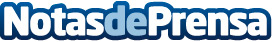 ENORVAC el buscador de los profesionalesEnorvac es “el buscador profesional”, un punto de encuentro entre empresas y profesionales en la red.Datos de contacto:ENORVACNota de prensa publicada en: https://www.notasdeprensa.es/enorvac-el-buscador-de-los-profesionales Categorias: Inmobiliaria Comunicación Marketing Emprendedores Logística E-Commerce Recursos humanos Consumo Otras Industrias http://www.notasdeprensa.es